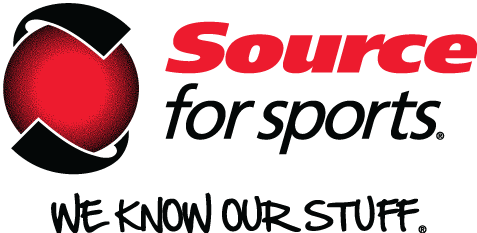 How To Change Your Bike Checklist